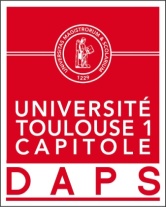                                  Marie-Xavière JACQUESSport de Haut niveau                                 Boxe Française Formation : DroitAnnée d’étude : Licence 3 Parcours Général Catégorie : sportive de haut Niveau (SHN)Club de compétition : Pôle FranceNiveau : InternationalJours d’entraînements : 